Publicado en Madrid el 19/02/2021 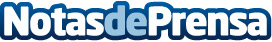 Con este jabón de ZADOR de flor de cerezo no se necesitará ninguna fraganciaAdemás de cuidar la piel con ingredientes reparadores y nutritivos, posee un aroma único que embriagará el baño y la pielDatos de contacto:Gerardo Peña936 97 17 30Nota de prensa publicada en: https://www.notasdeprensa.es/con-este-jabon-de-zador-de-flor-de-cerezo-no Categorias: Industria Farmacéutica Moda Sociedad http://www.notasdeprensa.es